For Immediate Release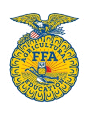 Contact: Dani HerringSD FFA Executive Secretary605-688-4380dani.herring@sdstate.eduPhotos available for download at:
https://sdsu.box.com/s/wmpi4a9819ds87kmxkw0qg94xivfgjna  2022-2023 South Dakota State FFA Officers ElectedTo wrap up the 94th South Dakota State FFA Convention, six members were elected to serve as the 2022-2023 South Dakota State FFA officer team and two members were elected to serve as the 2022-2023 South Dakota State FFA ambassadors.Candidates vied for the six South Dakota leadership roles and went through extensive interviews. The individuals elected to the South Dakota State FFA officer team will travel across the state throughout the next year presenting speeches, facilitating workshops, hosting camps, holding conferences and conducting business for the South Dakota FFA Association. They will also represent the state of South Dakota at the National FFA Convention.2022-2023 State FFA Officers (pictured left to right)●       President – Ella Stiefvater, Salem●       Vice President – Megan Sanders, Oral●       Secretary – Kathryn Rausch, Hoven●       Treasurer – Jacob Olson, Aberdeen●       Reporter – Sidney Peterson, Sturgis ●       Sentinel – Caleb McGregor, WebsterState FFA Ambassadors assist State Officers in hosting events throughout the year and are a crucial part of the South Dakota FFA Association.2022-2023 State FFA Ambassadors (pictured left to right)●       Christina Zoellner, Groton●       Ella Monroe, Rapid CityAbout the South Dakota FFA Association: The National FFA Organization is a national youth organization of 700,170 student members as part of 8,612 local FFA chapters in all 50 states, Puerto Rico and the Virgin Islands. As part of the National FFA Organization, the South Dakota FFA Association encompasses over 94 chapters with over 4,600 South Dakota FFA members. FFA strives to make a positive difference in the lives of students by developing their potential for premier leadership, personal growth and career success through agricultural education. To discover more about the South Dakota FFA Association or the South Dakota FFA Foundation, visit them both at sdaged.org or on Facebook and Instagram.-###-